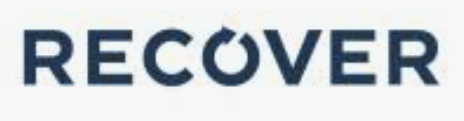 CUP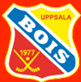 Cupen närmar sig och nedan kommer information om cupen. I år blir det 6 deltagande lag och vi har genom det utökat antalet matcher till 6 st per deltagande lag!! Nedan kommer lite blandad information om upplägget, men ytterligare information kommer att skickas ut löpande.Anmälda lagUppsala BoIS, Villa-Lidköping, Söråker IF, Skirö AIK, Skutskär/UNIK och Ready/Ullevål från Norge.MatcherI gruppspel möts alla lag (Totalt 5 matcher). Därefter slutspel i form av placeringsmatch baserat på gruppspelsresultat. 1:a möter 2:a osv.Speltid 2x25 min i gruppspel. I slutspel 2*25 min och därefter 2*5 min förlängning (fulltid) och därefter straffar (3).SpelschemaGruppspelet på börjas 8.15 lördag morgon och fortsätter som senast fram till kl. 22:00, dvs inga matcher under fredag kväll.På söndagen blir det ingen sovmorgon. Första matchen startar kl. 8:00 och cupen avslutas som senast kl.16.00.Åldersgrupp: Flickor födda 2008 eller yngre, samt generell dispens för upp till fyra överåriga utespelare samt en överårig målvakt per match (dvs det går att ha fler överåriga med på cupen, men max 4 utespelare per match) Har ni funderingar om lagsammansättning, kontakta cupledningen. Bifogat i utskicket finns fil för att fylla i spelar- och ledarlistor.Spelplats: Recoverhallen, Uppsala Tävlingsregler: Finns sammanfattade på cupens websida https://www.laget.se/RECOVERCUP/ Betalning för deltagande Anmälningsavgiften är 4 000 kronor/lag och ska ha inkommit senast 2022-02-20 till plusgiro 510819-6. Märk inbetalningen med Recover cup och lagnamn. Utländska lag betalar enl. Nedan: Kontonummer: 51 08 19-6IBAN: SE3995000099604205108196BIC/SWIFT: NDEASESS (Nordea)Boende: Bokas av varje förening var för sig. Vi rekommenderar Arenahotellet (Ligger 200 m från hallen). Ange ”Recover cup” vid bokning för förmånliga priser. T.ex. 4 bäddsrum med frukost för 1495:-/natt eller Scandic Uppsala Nord Hotell (20 min promenad från hallen).Mat: Arenaköket i IFU Arena serverar lunchbuffé. Finns annars gott om andra restauranger på gångavstånd till exempel Gränbystaden 10 minuters promenad bort. Det kommer även att finnas en servering i anslutning till cupen med försäljning av kaffe, dryck och fikabröd samt hamburgare/korv. Betalning via Swish. Cupen kommer precis som förra året erbjuda möjlighet till förbeställning av grillat (beställningsblankett kommer närmare cupen)Omklädningsrum: Det är ofta brist på omklädningsrum pga. många idrottsaktiviteter i området därför är det stor risk för att två lag kommer att behöva dela omklädningsrum. Vi arbetar på att det ska lösas. Det finns 2 sliprum att låna i anslutning till omklädningsrummen.Fair play: Tjejbandyfamiljen är ganska liten men trevlig. För att befästa detta ytterligare har tidigare deltagande lag tagit fram en Fair Play policy. De deltagande lagen kommer alla att utse ett lag som de tycker gjort sig förtjänta av Fair Play utmärkelsen. Det lag som får flest röster får ett symbolistiskt pris vid sidan om äran.Sociala medier: Respektive lag kommer att presenteras med bild och information på hemsidan och på Instagram ( @recovercup ). Bilder kommer att tas löpande under cupen samt att ev. användas av vår sponsor Recover, i deras interna kommunikation. Om ni inte vill att bilder ska publiceras meddela oss detta i samband med att ni skickar underlag för publicering av information om lag. Precis som förra året vill vi gärna att samtliga lag skickar in ett lagfoto och en beskrivning av laget (kolla in på hemsidan eller Instagram för inspiration)Onlinerapportering: Vi kommer att ha rapportering på Elitrapport/Bandygrytan under cupen så att hemmavarande föräldrar och andra intresserade kan följa cupen. Eventuellt kommer också några matcher att livesändas på Youtube/Bandyplay på samma sätt som under förra årets cup.Upplysningar: Mer information om cupen finns på https://www.laget.se/RECOVERCUP/ Ev. frågor skickas till daniel@olmen.net eller bjorn.pewe@gmail.comInformation kommer fortlöpande att publiceras på Instagram: @recovercup, som inlägg på Dam- & flickbandy, tjejbandynätverket och den andra gruppen på Facebook